5G Wireless Will See Years of Explosive User GrowthEven after a projected 161.4% increase in US 5G mobile service subscriptions in 2021, growth will be 79.1%, 71.9%, and 32.0% over the next three years, respectively. By the end of 2024, US mobile service providers will be able to claim 167.9 million subscriptions that regularly or entirely use 5G networks.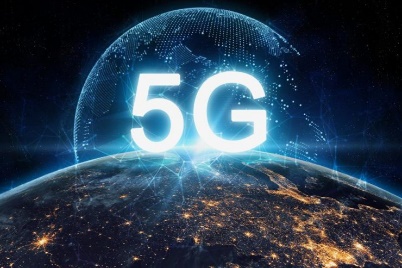 eMarketer 2.26.21https://www.emarketer.com/content/fifth-generation-wireless-will-see-years-of-explosive-user-growth?ecid=NL1001Image credit:https://cdn.wccftech.com/wp-content/uploads/2019/11/960x0-740x493.jpg